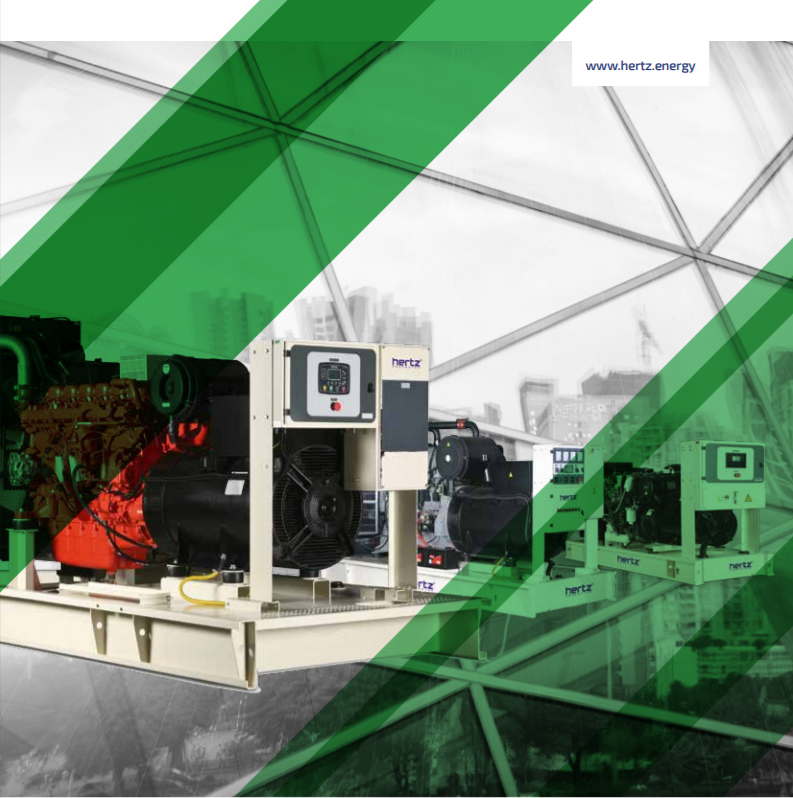 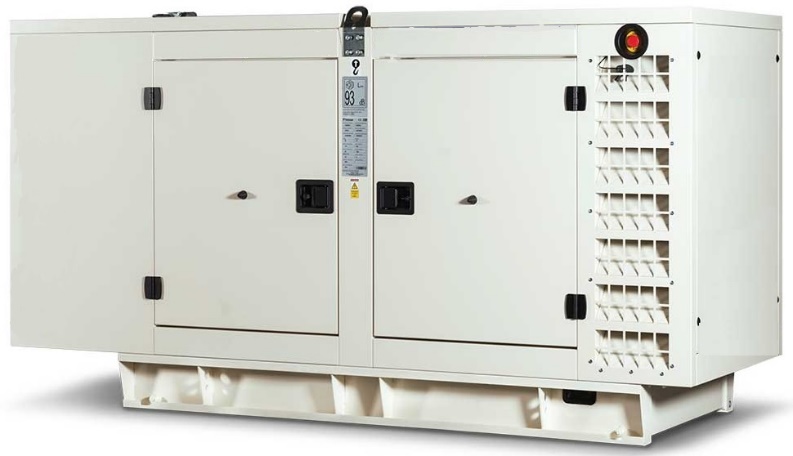 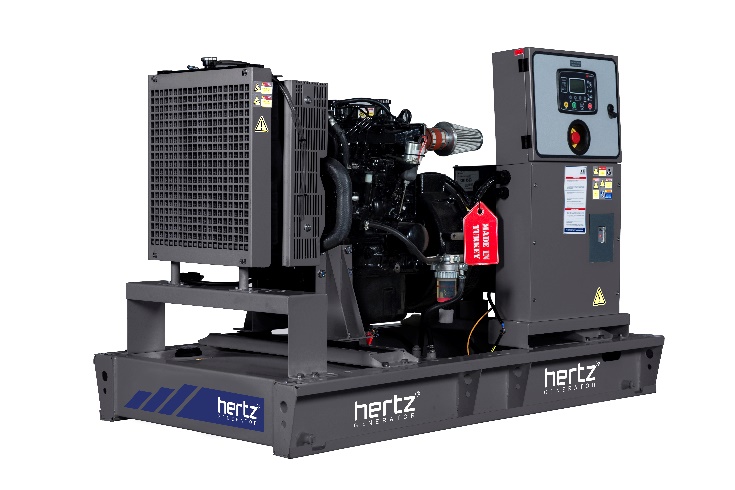 Технические характеристики дизельного электроагрегата№МодельМодельHG 58 ВC1Страна производительСтрана производительТурция2Марка двигателяМарка двигателяBAUDOUIN4Марка альтернатораМарка альтернатораCROMPTON6Максимальная мощность, кВАМаксимальная мощность, кВА587Максимальная мощность, кВтМаксимальная мощность, кВт468Номинальная мощность, кВАНоминальная мощность, кВА529Номинальная мощность, кВтНоминальная мощность, кВт4210Модель двигателяМодель двигателя4M06G55/511Кол-во цилиндров / КонфигурацияКол-во цилиндров / Конфигурация4-INLINE12Объем двигателя, лОбъем двигателя, л2,313Диаметр цилиндра / Ход поршня, ммДиаметр цилиндра / Ход поршня, мм89 / 9214Степень сжатияСтепень сжатия17,5:115НаддувНаддувТурбированный-интеркулер16Регулятор частоты оборотов двигателяРегулятор частоты оборотов двигателяECU17Тип охлажденияТип охлажденияЖидкостное18Объем охлаждающей жидкости, лОбъем охлаждающей жидкости, л12,919Объем системы смазывания, лОбъем системы смазывания, л7,320Электрическая системаЭлектрическая система1221Скорость / ЧастотаСкорость / Частота1500 rpm / 50Hz22Максимальная мощность двигателя, kWmМаксимальная мощность двигателя, kWm5323Расход топлива, л/час110%13,323Расход топлива, л/час100%11,923Расход топлива, л/час75%8,923Расход топлива, л/час50%624Температура выхлопных газов, СТемпература выхлопных газов, С55025Поток выхлопных газов, м3/минПоток выхлопных газов, м3/мин9,7226Поток воздуха для горения,  м3/минПоток воздуха для горения,  м3/мин2,727Поток охлаждающего воздуха, м3/минПоток охлаждающего воздуха, м3/мин10228Модель альтернатораМодель альтернатораG1R200SC29Количество фазКоличество фаз330Коэффициент мощностиКоэффициент мощности0,831Количество опорКоличество опородна32Количество полюсовКоличество полюсов433Количество наконечниковКоличество наконечников634Стабильность напряженияСтабильность напряжения± %135Класс изоляцииКласс изоляцииH36Степень защитыСтепень защитыIP 2337Система возбужденияСистема возбужденияАВР, бесщеточный38Тип соединенияТип соединениязвезда39Суммарные гармонические искаженияСуммарные гармонические искажения< %2,540Частота, HzЧастота, Hz5041Выходное напряжение, VACВыходное напряжение, VAC230 / 40042Заявленная мощность, кВАЗаявленная мощность, кВА68,243Эффективность, %Эффективность, %89,444Габариты в открытом исполнении, ШхДхВ ммГабариты в открытом исполнении, ШхДхВ мм950 x 2000 x 106045Габариты в кожухе, ШхДхВ ммГабариты в кожухе, ШхДхВ мм950 x 2650 x 145046Вес в открытом исполнении, кгВес в открытом исполнении, кг73747Вес в кожухе, кгВес в кожухе, кг105148Бак, лБак, л160